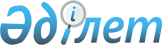 О внесении изменений в некоторые акты Президента Республики КазахстанУказ Президента Республики Казахстан от 12 сентября 2010 года № 1060

Подлежит опубликованию в Собрании 

актов Президента и Правительства  

Республики Казахстан             ПОСТАНОВЛЯЮ:



      1. Внести изменения в следующие акты Президента Республики Казахстан:



      1) в Указ Президента Республики Казахстан от 2 апреля 2002 года № 839 "Об образовании Комиссии при Президенте Республики Казахстан по вопросам борьбы с коррупцией" (САПП Республики Казахстан, 2002 г., № 10, ст. 92; № 32, ст. 339; 2003 г., № 9, ст. 92; 2004 г., № 14, ст. 171; № 51, ст. 671; 2005 г., № 43, ст. 573; 2006 г., № 35, ст. 374; 2007 г., № 3, ст. 36; № 24, ст. 268; 2008 г., № 4, ст. 43; № 20, ст. 182; № 42, ст. 465; 2009 г., № 10, ст. 48; № 27-28, ст. 234; № 59, ст. 510):



      ввести в состав Комиссии при Президенте Республики Казахстан по вопросам борьбы с коррупцией, утвержденный вышеназванным Указом:Абыкаева                  - Председателя Комитета национальной

Нуртая                      безопасности Республики Казахстан;

      вывести из состава указанной Комиссии Шаяхметова А.Ш.;



      2) в Указ Президента Республики Казахстан от 10 октября 2006 года № 198 "О Комиссии по вопросам гражданства при Президенте Республики Казахстан" (САПП Республики Казахстан, 2006 г., № 38, ст. 421; 2007 г., № 11, ст. 119; № 24, ст. 268; 2008 г., № 4, ст. 43; № 20, ст. 182; № 42, ст. 465; 2009 г., № 59, ст. 510):



      в составе Комиссии по вопросам гражданства при Президенте Республики Казахстан, утвержденном вышеназванным Указом:



      в строке:

"Шер                      - заместитель председателя Комитета по

Раиса Петровна              охране прав детей Министерства

                            образования и науки Республики Казахстан"



      слова "заместитель председателя" заменить словом "председатель";



      3) в распоряжение Президента Республики Казахстан от 19 февраля 2002 года № 303 "Об образовании Совета по правовой политике при Президенте Республики Казахстан" (САПП Республики Казахстан, 2002 г., № 6, ст. 44; № 39, ст. 396; 2003 г., № 18, ст. 180; 2004 г., № 4, ст. 50; № 51, ст. 671; 2005 г., № 44, ст. 578; 2006 г., № 7, ст. 51; 2007 г., № 5, ст. 62; № 26, ст. 299; № 35, ст. 389; № 44, ст. 515; 2008 г., № 20, ст. 182; № 42, ст. 465; № 49, ст. 555; 2009 г., № 27-28, ст. 234, № 59, ст. 510):



      ввести в персональный состав Совета по правовой политике при Президенте Республики Казахстан, утвержденный названным распоряжением:Абыкаева                  - Председателя Комитета национальной

Нуртая                      безопасности Республики Казахстан;

      вывести из состава указанного Совета Шаяхметова А.Ш.



      2. Настоящий Указ вводится в действие со дня подписания.      Президент

      Республики Казахстан                       Н. Назарбаев
					© 2012. РГП на ПХВ «Институт законодательства и правовой информации Республики Казахстан» Министерства юстиции Республики Казахстан
				